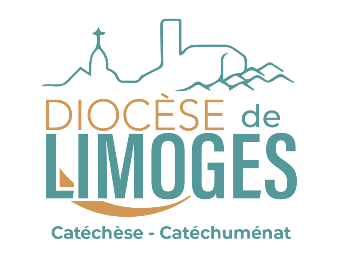 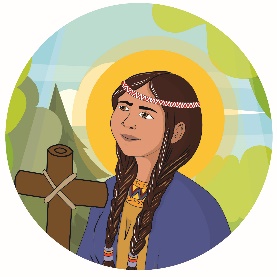  Trousseau  pour  l’École  de  prièreNE PAS OUBLIER◊   Le sac de couchage ◊   Un drap housse (lit en 90)◊   Un oreiller si besoin et le Doudou◊   Nécessaire de toilette , (gant, serviette, gel douche, brosse à dent, dentifrice, brosse à cheveux ou peigne, charlotte de bain ou bonnet de douche pour les filles)◊    2 tenues de rechange◊   Un vêtement chaud ( pour l’extérieur)◊   Des chaussons◊   Un pyjama◊   Une trousse avec des crayons de couleurs, feutres, ◊   Ciseaux à bout rond◊   Colle en bâtonMerci d’écrire lisiblement le prénom et nom de l’enfant sur les pochettes – la trousse –  les bagages (tout particulièrement  sur le sac du duvet)En cas de traitement en cours, préparer un sac avec l’ordonnanceDans l’attente du plaisir d’accueillir vos enfants et de vivre avec eux un vrai temps de partage pour aller à la rencontre de Celui qui nous rassemble.Fraternelles salutations L’équipe de préparation          S.D.C.C. 15, rue Eugène Varlin  8700 LimogesTél.  05 55 77 86 25 ecoledepriere@diocese-limoges.fr 